POTVRDENIE O PRIJATÍ REKLAMÁCIE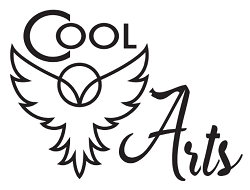 Internetového obchodu www.CoolArts.skIng. Peter Hanák - Nízka Cena,SNP 1001/31, 924 01 Galanta, Slovenská republikaDátum uplatnenia reklamácie:Dátum prijatia reklamovaného tovaru:Popísaná vada tovaru:Navrhovaný spôsob vybavenia reklamácie kupujúcim:…………………………………Pečiatka a podpis predávajúcehoPROTOKOL O VYBAVENÍ REKLAMÁCIEInternetového obchodu www.CoolArts.skIng. Peter Hanák - Nízka Cena, SNP 1001/31, 924 01 Galanta, Slovenská republikaČíslo reklamácie:Dátum uplatnenia reklamáci:      Dátum prijatia reklamovaného tovaru:                     Dátum vybavenia reklamácie:Reklamácia:             □ bola uznaná         □ bola zamietnutáSpôsob vybavenia reklamácie v prípade jej uznania: □ výmena za nový kus   □ vrátenie peňazí□ Zľava z kúpnej ceny□ Oprava: ..............................................................................................................................□ Iné: ......................................................................................................................................Vyjadrenie predávajúceho:V prípade ak spotrebiteľ reklamáciu výrobku uplatnil po 12 mesiacoch od kúpy a tá bola zamietnutá spotrebiteľ môže zaslať výrobok na odborné posúdenie na adresu:................................................................................................................................................V prípade zamietnutia reklamácie, ak spotrebiteľ reklamáciu výrobku uplatnil počas prvých 12 mesiacov od kúpy, tvorí prílohu tohto protokolu odborné posúdenie.………………………………                  Pečiatka a podpis            